NÁRODNÁ RADA SLOVENSKEJ REPUBLIKYIII. volebné obdobieČíslo: 249/2004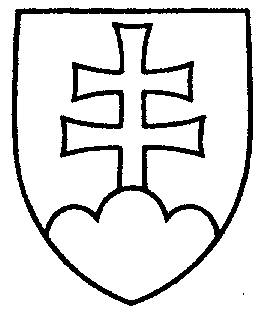 817UZNESENIENÁRODNEJ RADY SLOVENSKEJ REPUBLIKYz 3. marca 2004k návrhu poslanca Národnej rady Slovenskej republiky Ľubomíra Vážneho na vydanie zákona, ktorým sa mení a dopĺňa zákon č. .../2004 Z. z. o letiskových spoločnostiach a o zmene a doplnení zákona č. 143/1998 Z. z. o civilnom letectve (letecký zákon) a o zmene a doplnení niektorých zákonov v znení zákona č. 37/2002 Z. z. (tlač 573) – prvé čítanieNárodná rada Slovenskej republikypo prerokovaní návrhu poslanca Národnej rady Slovenskej republiky Ľubomíra Vážneho na vydanie zákona, ktorým sa mení a dopĺňa zákon č. .../2004 Z. z. o letiskových spoločnostiach a o zmene a doplnení zákona č. 143/1998 Z. z. o civilnom letectve (letecký zákon) a o zmene a doplnení niektorých zákonov v znení zákona č. 37/2002 Z. z. (tlač 573), v prvom čítanír o z ho d l a , žepodľa § 73 ods. 4 zákona Národnej rady Slovenskej republiky č. 350/1996 Z. z. o rokovacom poriadku Národnej rady Slovenskej republiky v znení neskorších predpisovnebude pokračovať v rokovaní o tomto návrhu zákona.Pavol   H r u š o v s k ý   v. r.predsedaNárodnej rady Slovenskej republikyOverovatelia:Jozef  Š i m k o   v. r. Maroš  K o n d r ó t   v. r.